FICHE DE CANDIDATURE – OSCAR FFMI 2020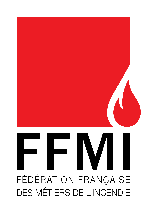 Toutes les rubriques accompagnées d’un astérisque (*) doivent être obligatoirement complétées.            	Établissement ou entreprise*Société candidate * : 	Nom et Prénom * : 	Fonction du Représentant * : 	 : 		 * : 	Adresse * :  	Code Postal * :  		Ville * : 	Domaine d’activité de l’Entreprise * : 	Surface de l’Entreprise en m2 : ……………	….	Effectif de l’Entreprise : 			Catégories*Dans quelle(s) catégorie(s) souhaitez-vous concourir ? (Plusieurs choix possibles)A  Innovation B  Prévention Incendie C  Management de la sécurité incendie D  Site spécifique Catégorie A : InnovationL’innovation présentée concerne :  Un produit		 Un serviceDescription de l’innovation Quel(s) avantage(s) / amélioration(s) par rapport au standard ? Descriptif des équipements standards de Sécurité dans l’Entreprise 	  OUI 	 NON 	QUANTITÉ1- Extincteurs			2- RIA			3- Détection incendie (nombre de détecteurs) 		4- Extinction automatique			5- Sprinklers (nombre de têtes installées) 			6- Porte coupe-feu 			7- Désenfumage			8- Signalétique, plans d’évacuation		Catégorie B : Prévention IncendieDate et nombre de sinistres au cours des cinq dernières annéesSinistres circonscrits dans l'Etablissement : Sinistres circonscrits par les Sapeurs-Pompiers (coûts et immobilisations éventuelles) : Description des principaux débuts d'incendie circonscrits par l'Etablissement :par type de surface : nombre : origine et cause : moyens mis en œuvre : efficacité de ces moyens : Pourquoi avoir mis en place une stratégie de prévention incendie ? Description des moyens de communication, des outils de formation, de la stratégie de prévention mise en œuvreCatégorie C : Management de la sécurité incendieOrganisation du Service de SécuritéEncadrementPersonnel d'interventionSurface bâtiments (en m2)Plan d’intervention et consignesDescriptif de la stratégie de mise en sécurité de l’entrepriseÉvolution des investissements en matière de sécuritéCatégorie D : Site spécifiqueClassement de l’établissement  ERP		  ERT	 Site industrielS’il s’agit d’un ERP, Etablissement recevant du public :Catégorie : Type : Équipements sécuritéDescriptif des équipements de Sécurité dans l’Entreprise * :	  OUI 	 NON 	QUANTITÉ1- Extincteurs			2- RIA			3- Détection incendie (nombre de détecteurs) 		4- Extinction automatique			5- Sprinklers (nombre de têtes installées) 			6- Porte coupe-feu 			7- Désenfumage			8- Signalétique, plans d’évacuation			Plan d’intervention et consignesDescriptif de la stratégie de mise en sécurité de l’entrepriseÉvolution des investissements en matière de sécuritéDescription des Moyens, Équipements, FormationsMettre en exergue les éléments supplémentaires à ceux résultant de la stricte réglementation applicable à l’Etablissement. Date et nombre de sinistres au cours des cinq dernières annéesSinistres circonscrits dans l'Etablissement : Sinistres circonscrits par les Sapeurs-Pompiers (coûts et immobilisations éventuelles) : Description des principaux débuts d'incendie circonscrits par l'Etablissement :par type de surface :nombre : origine et cause : moyens mis en œuvre :efficacité de ces moyens :Accord de principe du responsable communication de l’Etablissement pour cette participation à l’Oscar de la sécurité incendie*Coordonnées du Responsable communication* :Nom* :Tél.* :Email* :Vos interlocuteurs dans le cadre de l’installation/maintenance de vos matériels de sécuritéNoms des Entreprises intervenantes* : Cachet de l’entreprise et signature* :  	Document à remplir et retournerpar mail à :  contact@ffmi.asso.fr par courrier à : FFMI - 39 rue Louis Blanc - CS30080 - 92038 LA DEFENSE CEDEX (*) Information obligatoireConformément à la réglementation en vigueur, la loi n°78-17 du 6 janvier 1978 modifiée (Loi de 1978) et en application du Règlement Général sur la Protection des Données, (RGPD) la FFMI s’engage à respecter les procédures de traitement de vos données servant uniquement aux besoins administratifs du syndicat et/ou de la fédération. Vous disposez d’un droit d’accès, de modification, de rectification et de suppression. Pour exercer ce droit adressez-vous au Responsable de traitement à l’adresse rgpd@ffmi.asso.fr (cf notre politique de confidentialité : http://www.ffmi.asso.fr/accueil/boite-a-outils/politique-de-confidentialite)